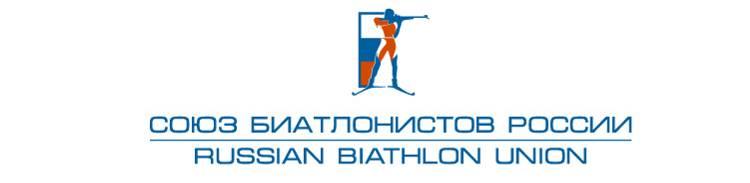  «УТВЕРЖДЕНО»Правлением Общероссийской общественнойорганизации Федерации биатлона«Союз биатлонистов России»Протокол № 08-19  от 15.10.2019г.Критерии отбора в спортивную сборную команду России по биатлону для участияв этапах юниорского Кубка IBU сезона 2019-2020 г., Первенстве мира 2020 года в г. Ленцерхайде (Швейцария), Первенстве Европы 2020 года в г. Хохфильцен (Австрия)В этапах юниорского Кубка IBU сезона 2019-2020 г., Первенстве мира 2020 года и Первенстве Европы 2020 года участвуют юниоры и юниорки 1998-2000 гг.р.Состав на 1 этап юниорского Кубка IBU в г. Поклюка (Словения) с 9 по 15 декабря 2019 г. тренеры спортивной сборной команды определяют из числа спортсменов, которые прошли централизованную подготовку в подготовительном периоде:Состав команды на 1 этап юниорского Кубка IBU формируется согласно решению тренеров спортивной сборной команды по результатам контрольных стартов (спринт, индивидуальная гонка) на тренировочном мероприятии в г. Тюмени, которое пройдет в период с 3 по 20 ноября 2019 г. Начисление очков на контрольных стартах: 1 место – 8 очков, 2 место – 7 очков, 3 место – 6 очков, 4 место – 5 очков, 5 место – 4 очка, 6 место – 3 очка, 7 место – 2 очка, 8 место – 1 очко.На 1 этап юниорского Кубка IBU отбираются:7 юниоров и 7 юниорок, набравших наибольшее суммарное количество очков на контрольных стартах.При равном количестве очков преимущество имеет спортсмен, показавший лучший результат в спринте.На Первенство мира 2020 года в г. Ленцерхайде (Швейцария) с 25 января по 2 февраля 2020 г. состав спортивной сборной команды (5 юниоров и 5 юниорок) формируется:1 юниор и 1 юниорка по решению тренеров спортивной сборной команды.4 юниора и 4 юниорки, набравшие наибольшую сумму очков в 4-х гонках отборочных стартов и зарегистрированные в базе данных IBU:Первенство России, Всероссийское соревнование в г. Чайковский с 22 по 28 декабря 2019 г. (2-й спринт, индивидуальная гонка)Всероссийское соревнование в г. Ижевске с 4 по 9 января 2020 г. (спринт, спринт)Начисление очков на отборочных стартах: 1 место – 20 очков, 2 место – 17 очков, 3 место – 15 очков, 4 место – 13 очков, 5 место – 11 очков, 6 место – 10 очков, 7 место – 9 очков, 8 место – 8 очков, 9 место – 7 очков, 10 место – 6 очков, 11 место – 5 очков, 12 место – 4 очка, 13 место – 3 очка, 14 место – 2 очка, 15 место – 1 очко.При равном количестве очков преимущество имеет спортсмен, занявший большее количество призовых мест.При равном количестве призовых мест отбирается спортсмен по решению тренеров спортивной сборной команды.На 3 этап юниорского Кубка IBU в г. Арбер (Германия) с 2 по 8 марта 2020 г. и Первенство Европы среди юниоров в г. Хохфильцен (Австрия) с 9 по 15 марта 2019 г. состав спортивной сборной команды (7 юниоров и 7 юниорок) формируется: Спортсмены, победители и призеры в индивидуальных видах программы Первенства мира 2020 г. в г. Ленцерхайде (Швейцария).1 юниор и 1 юниорка по решению тренеров спортивной сборной команды.Спортсмены, набравшие наибольшую сумму очков в 2-ух гонках отборочных стартов и зарегистрированные в базе данных IBU:Всероссийское соревнование в г. Уфа с 11 по 17 февраля 2020 г. (спринт, спринт)Начисление очков на отборочных стартах: 1 место – 20 очков, 2 место – 17 очков, 3 место – 15 очков, 4 место – 13 очков, 5 место – 11 очков, 6 место – 10 очков, 7 место – 9 очков, 8 место – 8 очков, 9 место – 7 очков, 10 место – 6 очков, 11 место – 5 очков, 12 место – 4 очка, 13 место – 3 очка, 14 место – 2 очка, 15 место – 1 очко.При равном количестве очков преимущество имеет спортсмен, занявший большее количество призовых мест.При равном количестве призовых мест преимущество имеет спортсмен, показавший лучший результат во втором спринте.ЮниорыЮниорыЮниоркиЮниорки1Бектуганов Александр1Батманова Анастасия2Вагин Алексей2Довгая Ксения3Емерхонов Евгений3Иванова Амина4Истамгулов Вадим4Кайшева Анастасия5Матвеев Никита5Кудисова Алина6Мяконький Александр6Понеделко Екатерина7Родунер Дионис7Халиуллина Анастасия8Серохвостов Даниил8Шнейдер Анастасия